DSWD DROMIC Report #7 on theMs 6.6 Earthquake Incident in Tulunan, North Cotabatoas of 01 November 2019, 6PM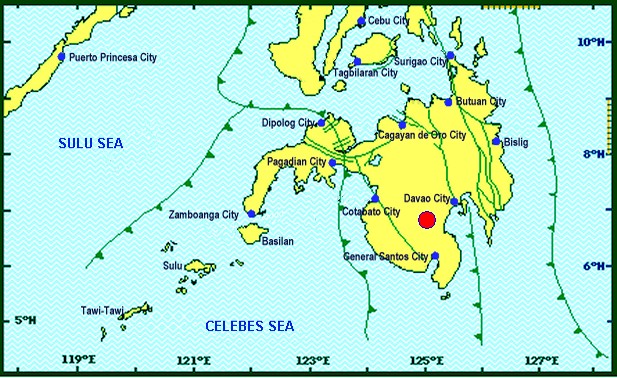 Situation OverviewOn 29 October 2019 at 09:04 AM, a 6.6 magnitude earthquake jolted the municipality of Tulunan, North Cotabato (06.81°N, 125.03°E - 022 km S 79° E) with a tectonic origin and a depth of focus of 7 km. The earthquake was also felt in the neighboring municipalities of North Cotabato.Source: DOST-PHIVOLCS Earthquake BulletinStatus of Affected Families / PersonsA total of 13,743 families or 68,715 persons were affected by the earthquake incident in 142 barangays in Regions XI and XII (see Table 1).	Table 1. Number of Affected Families / PersonsNote: Ongoing assessment and validation being conducted. Source: DSWD-FOs XI and XIIStatus of Displaced Families / PersonsInside Evacuation CenterThere are 2,984 families or 14,920 persons taking temporary shelter in twenty-two (22) evacuation centers in Regions XI and XII (see Table 2).Table 2. Number of Displaced Families / Persons Inside Evacuation CenterNote: Ongoing assessment and validation being conducted.Source: DSWD-FOs XI and XIIOutside Evacuation CenterThere are 1,370 families or 6,850 persons currently staying with their relatives and/or friends (see Table 3).Table 3. Number of Displaced Families / Persons Outside Evacuation CenterNote: Ongoing assessment and validation being conducted.Source: DSWD-FOs XI and XIIDamaged HousesThere are 12,261 damaged houses; of which, 3,550 are totally damaged and 8,711 are partially damaged (see Table 4).Table 4. Number of Damaged HousesNote: Ongoing assessment and validation being conducted Source: DSWD-FOs XI and XIIAssistance ProvidedA total of ₱3,190,258.00 worth of assistance was provided by DSWD to the affected families (see Table 5).Table 5. Cost of Assistance Provided to Affected Families / PersonsNote: Ongoing assessment and validation being conducted Source: DSWD-FO XIIDSWD DISASTER RESPONSE INFORMATION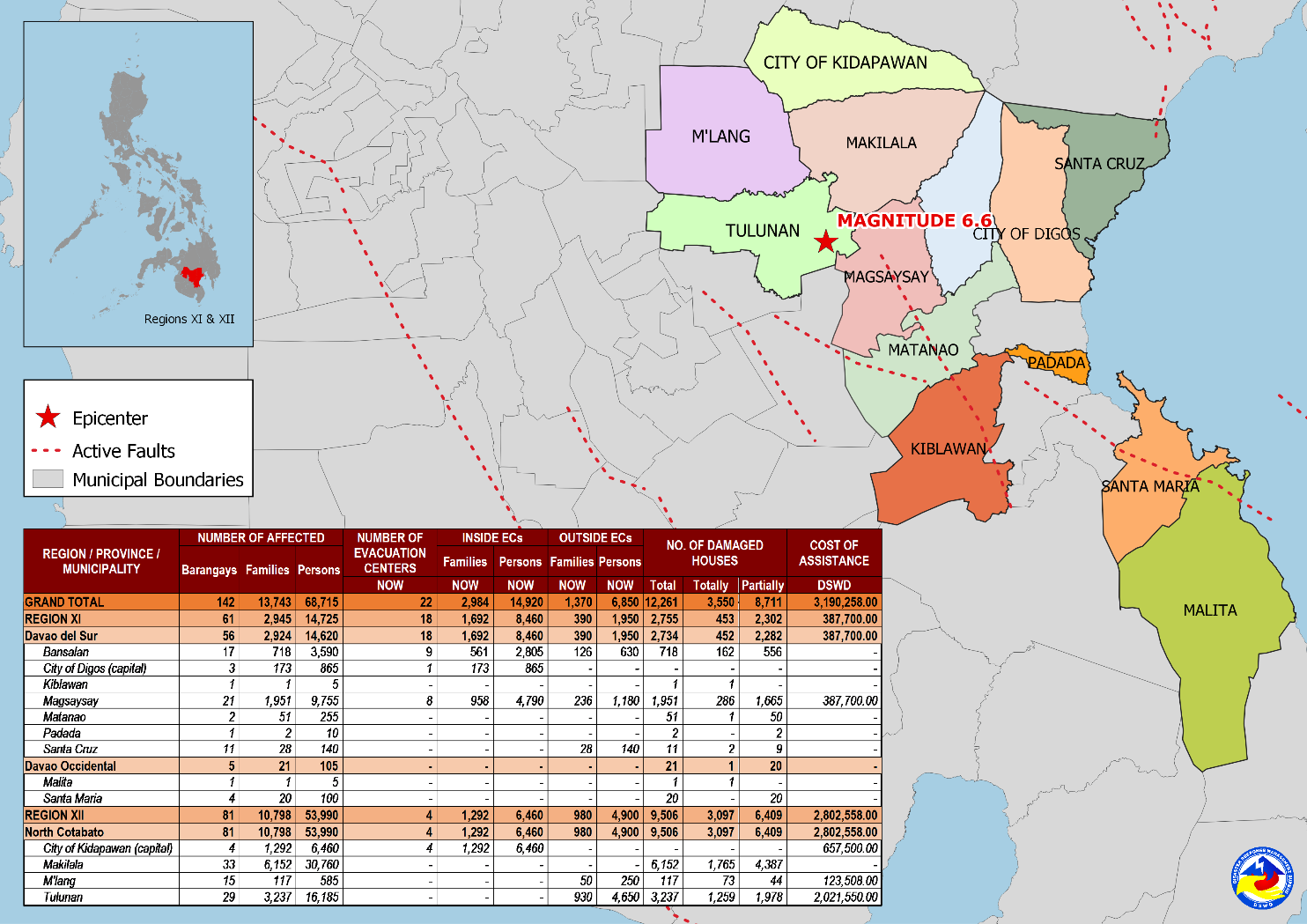 Source: DRMB-DROMIC GIS SpecialistsSituational ReportsDSWD-DRMBDSWD-NRLMBDSWD-FO XDSWD-FO XIDSWD-FO XII***The Disaster Response Operations Monitoring and Information Center (DROMIC) of the DSWD-DRMB is closely coordinating with DSWD Field Offices for any significant disaster response updates.Prepared by:	MARIEL B. FERRARIZDIANE C. PELEGRINORODEL V. CABADDUReleasing OfficerPHOTO DOCUMENTATIONLoading of Goods at NROC (October 30, 2019)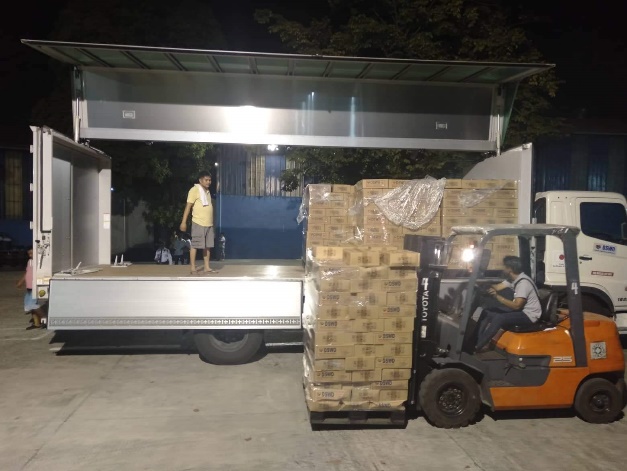 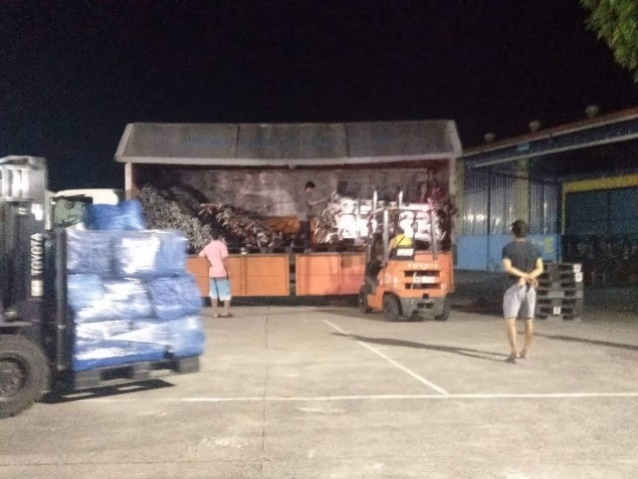 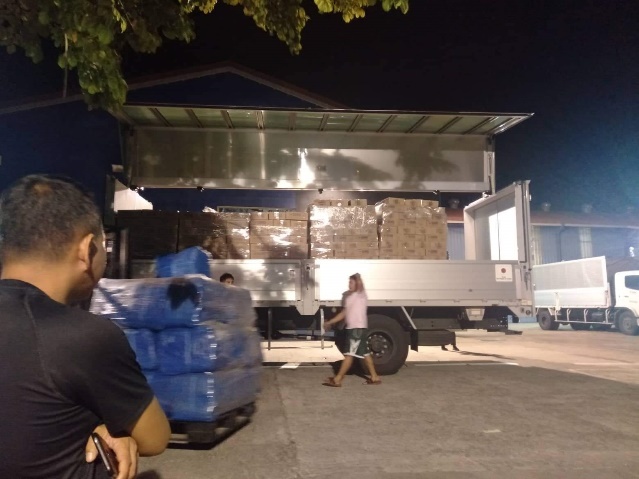 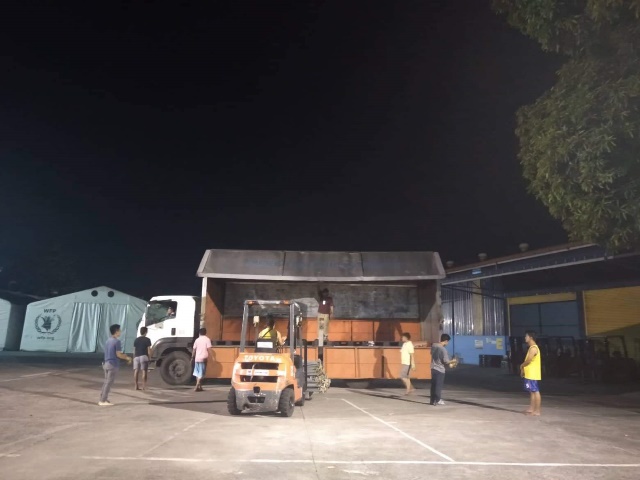 Loading of Goods at Villamor Airbase (October 30, 2019)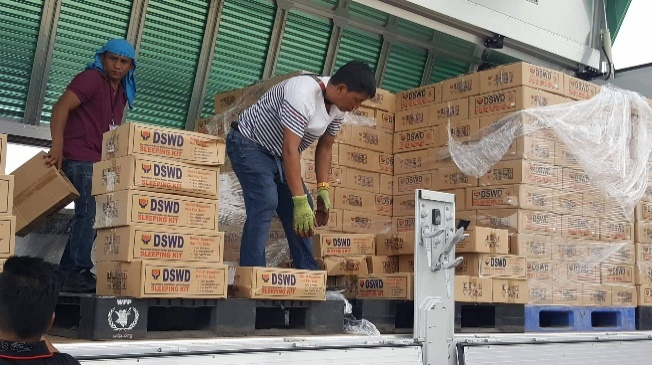 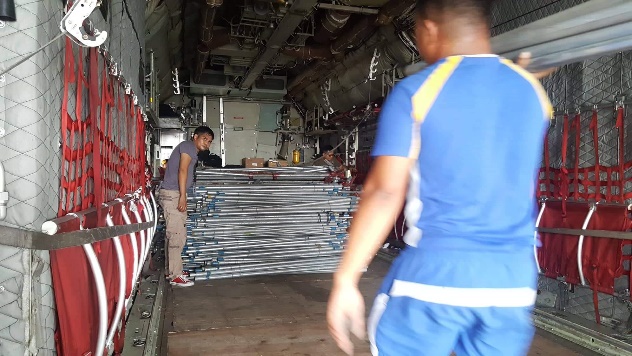 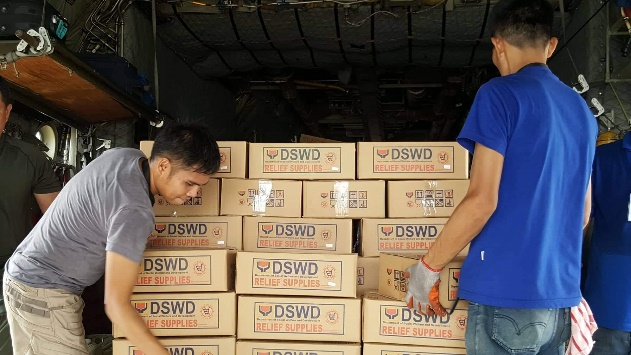 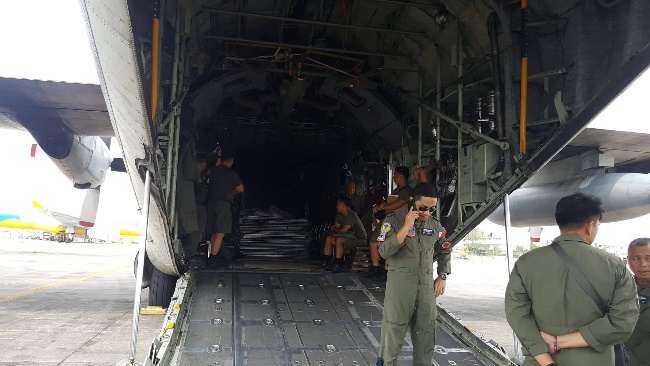 Evacuation Site Visit at Magsaysay, Davao del Sur (Oct. 31, 2019)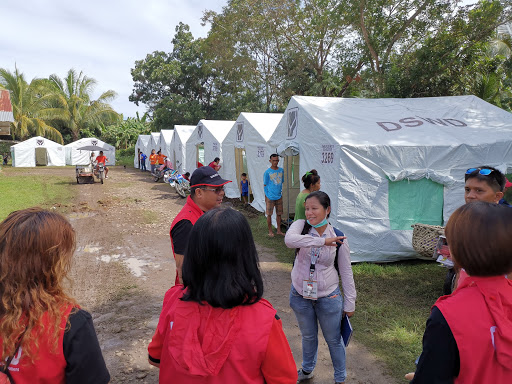 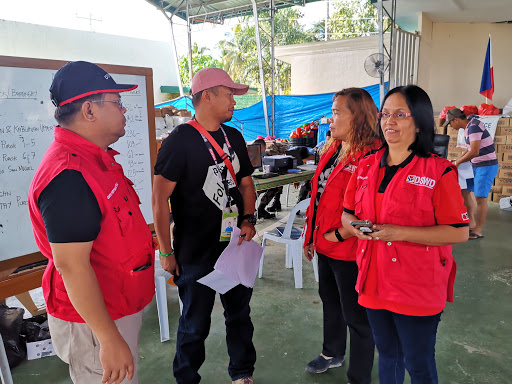 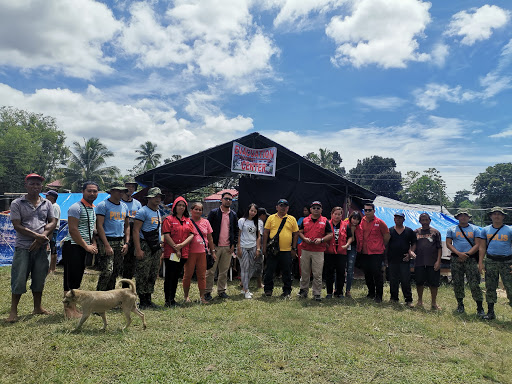 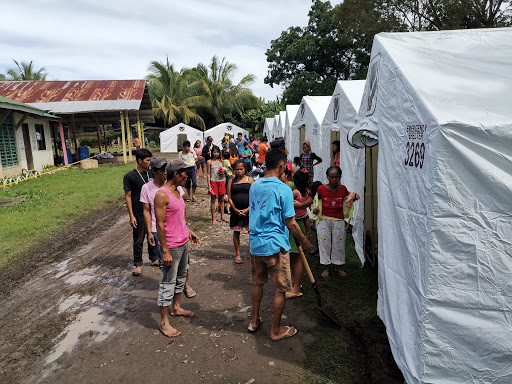 Relief distribution in coordination with LGU Matanao in Davao del Sur. (October 31, 2019)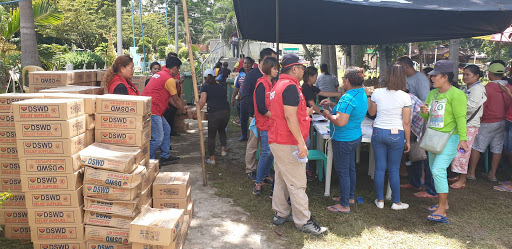 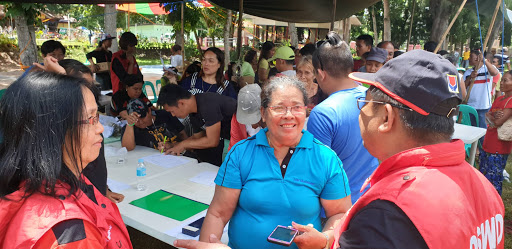 Meeting with Mayor Armando M. Quibod (middle) of Makilala, North Cotabato during the field monitoring of DSWD-DRMB headed by Dir. Rodolfo M. Encabo (right). (November 1, 2019)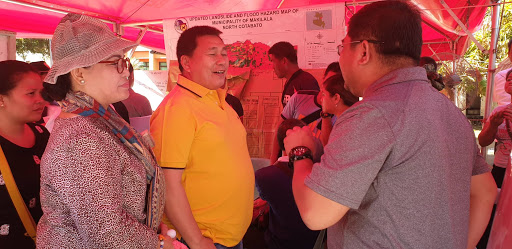 Date/Time:29 Oct 2019 - 09:04:43 AMReported Intensities:Intensity VII- Tulunan and Makilala, Cotabato; Kidapawan City; Digos City, Bansalan,Magsaysay, Davao del Sur and Malungon, SaranganiIntensity VI- Koronadal City and Davao CityIntensity V- Cotabato City; Tampakan, Surallah, Banga and Tupi, South Cotabato;General Santos City; Magpet, Cotabato; Tacurong City, Kalamansig, Bagumbayan, SultanKudarat; Alabel, Sarangani; Kalilangan and Damulog, Bukidnon; Tagum City, Davao del NorteIntensity IV- Cagayan De Oro City; Talakag, Manolo Fortich and Libona, Bukidnon;Glan, Maitum, Maasim and Kiamba, Sarangani; Butuan City; Iligan City; Tubod and Bacolod,Lanao del NorteIntensity III- Molave, Zamboanga del Sur; Dipolog City, Sergio Osmeña Sr. and Polanco,Zamboanga del Norte; Zamboanga City; Gingoog City, Misamis Oriental and Bislig CityIntensity II- Kabasalan, Zamboanga Sibugay, Mambajao, Camiguin and Isabela City, BasilanInstrumental Intensities:Intensity VII- Malungon, SaranganiIntensity V- Cotabato City; Alabel, Sarangani and Tupi, South CotabatoIntensity IV- Gingoog City, Misamis Oriental; Kiamba, Sarangani; General Santos City;Cagayan De Oro CityIntensity II- Zamboanga City and Tulunan, CotabatoIntensity I- Palo, Leyte; Dipolog City and Bislig CityExpecting Damage:YESExpecting Aftershocks:YESREGION / PROVINCE / MUNICIPALITY REGION / PROVINCE / MUNICIPALITY  NUMBER OF AFFECTED  NUMBER OF AFFECTED  NUMBER OF AFFECTED REGION / PROVINCE / MUNICIPALITY REGION / PROVINCE / MUNICIPALITY  Barangays  Families  Persons GRAND TOTALGRAND TOTAL 142 13,743 68,715 REGION XIREGION XI 61 2,945 14,725 Davao del SurDavao del Sur 56 2,924 14,620 Bansalan 17  718 3,590 City of Digos (capital)3 173 865 Kiblawan1 1 5 Magsaysay21  1,951  9,755 Matanao2 51 255 Padada1 2 10 Santa Cruz11 28 140 Davao OccidentalDavao Occidental 5  21  105 Malita1 1 5 Santa Maria4 20 100 REGION XIIREGION XII 81 10,798 53,990 North CotabatoNorth Cotabato 81 10,798 53,990 City of Kidapawan (capital)4  1,292  6,460 Makilala33  6,152  30,760 M'lang15 117 585 Tulunan29  3,237  16,185 REGION / PROVINCE / MUNICIPALITY REGION / PROVINCE / MUNICIPALITY  NUMBER OF EVACUATION CENTERS (ECs)  NUMBER OF EVACUATION CENTERS (ECs)  INSIDE ECs  INSIDE ECs  INSIDE ECs  INSIDE ECs REGION / PROVINCE / MUNICIPALITY REGION / PROVINCE / MUNICIPALITY  NUMBER OF EVACUATION CENTERS (ECs)  NUMBER OF EVACUATION CENTERS (ECs)  Families  Families  Persons  Persons REGION / PROVINCE / MUNICIPALITY REGION / PROVINCE / MUNICIPALITY  CUM  NOW  CUM  NOW  CUM  NOW GRAND TOTALGRAND TOTAL22 22 2,984 2,984 14,920 14,920 REGION XIREGION XI18 18 1,692 1,692 8,460 8,460 Davao del SurDavao del Sur18 18 1,692 1,692 8,460 8,460 Bansalan9 9  561  561 2,805 2,805 City of Digos (capital) 1 1 173 173 865 865 Magsaysay 8 8 958 958  4,790  4,790 REGION XIIREGION XII4 4 1,292 1,292 6,460 6,460 North CotabatoNorth Cotabato4 4 1,292 1,292 6,460 6,460 City of Kidapawan (capital) 4 4  1,292  1,292  6,460  6,460 REGION / PROVINCE / MUNICIPALITY REGION / PROVINCE / MUNICIPALITY  OUTSIDE ECs  OUTSIDE ECs  OUTSIDE ECs  OUTSIDE ECs REGION / PROVINCE / MUNICIPALITY REGION / PROVINCE / MUNICIPALITY  Families  Families  Persons  Persons REGION / PROVINCE / MUNICIPALITY REGION / PROVINCE / MUNICIPALITY  CUM  NOW  CUM  NOW GRAND TOTALGRAND TOTAL1,370 1,370  6,850  6,850 REGION XIREGION XI 390  390  1,950  1,950 Davao del SurDavao del Sur 390  390  1,950  1,950 Bansalan 126  126 630 630 Magsaysay236 236 1,180 1,180 Santa Cruz28 28  140  140 REGION XIIREGION XII 980  980  4,900  4,900 North CotabatoNorth Cotabato 980  980  4,900  4,900 M'lang50 50  250  250 Tulunan930 930 4,650 4,650 REGION / PROVINCE / MUNICIPALITY REGION / PROVINCE / MUNICIPALITY NO. OF DAMAGED HOUSES NO. OF DAMAGED HOUSES NO. OF DAMAGED HOUSES REGION / PROVINCE / MUNICIPALITY REGION / PROVINCE / MUNICIPALITY  Total  Totally  Partially GRAND TOTALGRAND TOTAL12,261  3,550 8,711 REGION XIREGION XI2,755 453 2,302 Davao del SurDavao del Sur2,734 452 2,282 Bansalan 718 162  556 Kiblawan 1  1  - Magsaysay1,951  286  1,665 Matanao 51  1 50 Padada 2 - 2 Santa Cruz 11  2 9 Davao OccidentalDavao Occidental 21 1  20 Malita 1  1  - Santa Maria 20 - 20 REGION XIIREGION XII9,506  3,097 6,409 North CotabatoNorth Cotabato9,506  3,097 6,409 Makilala6,152 1,765  4,387 M'lang 117  73 44 Tulunan3,237 1,259  1,978 REGION / PROVINCE / MUNICIPALITY REGION / PROVINCE / MUNICIPALITY  TOTAL COST OF ASSISTANCE  TOTAL COST OF ASSISTANCE  TOTAL COST OF ASSISTANCE  TOTAL COST OF ASSISTANCE  TOTAL COST OF ASSISTANCE REGION / PROVINCE / MUNICIPALITY REGION / PROVINCE / MUNICIPALITY  DSWD  LGU  NGOs  OTHERS  GRAND TOTAL GRAND TOTALGRAND TOTAL3,190,258.00  - -  -  3,190,258.00 REGION XIREGION XI387,700.00  - -  - 387,700.00 Davao del SurDavao del Sur387,700.00  - -  - 387,700.00 Magsaysay387,700.00 - - -  387,700.00 REGION XIIREGION XII2,802,558.00  - -  -  2,802,558.00 North CotabatoNorth Cotabato2,802,558.00  - -  -  2,802,558.00 City of Kidapawan (capital)657,500.00 - - -  657,500.00 M'lang123,508.00 - - -  123,508.00 Tulunan2,021,550.00 - - - 2,021,550.00 DATESITUATIONS / ACTIONS UNDERTAKEN01 November 2019The Disaster Response Management Bureau (DRMB) is on BLUE alert level status and is closely coordinating with concerned field offices for significant disaster response updates.All QRT members and emergency equipment are on standby and ready for deployment.DATESITUATIONS / ACTIONS UNDERTAKEN01 November 2019A total of 187 Sleeping kits are now at Davao International Airport transported via Air Asia Airlines.31 October 2019A total of 500 Family Food Packs, 500 pcs. of Sleeping Kits and 500 pcs. of Laminated Sacks were loaded today at NAIA Terminal 4 (via Air Asia).30 October 2019DSWD-NRLMB augmented 50 family tents, 500 sleeping kits, 500 pre-cut laminated sacks and 166 family food packs through C130 that arrived in General Santos City.A total of 125 sets of Family Tents were already in transit via 1x10 wheeler wingvan going to Field Office XI.A total of 2,815 pieces of Sleeping Kits, 2,160 pieces of Kitchen Kits, 4,800 pieces of Laminated Sacks and 125 Set of Family Tents were already in transit via 4x10 wheeler wingvan going to Field Office XII.DATEACTION(S) TAKEN01 November 2019DSWD-FO X deployed Eleven (11) Regional QRT members for augmention support to Field Office XI.30 October 2019DSWD-FO X was in close coordination with the concerned City Disaster Risk Reduction Management Offices (CDRRMOs) and Municipal Disaster Risk Reduction Management Offices (MDRRMOs) for any significant update.DATEACTION(S) TAKEN01 November 2019DSWD-FO XI is on RED alert level status.Augmentation assistance of 3,000 Family Food Packs from Field Office CARAGA are now in Field office XI DSWD-FO XI provided 500 Family Food Packs and 300 Sleeping Kits to the affected families in Magsaysay, Davao del Sur.31 October 2019DSWD-FO XI deployed ten (10) Camp Managers to the affected municipalities of Davao del Sur. Ongoing distribution of family food packs to affected families in the municipality of Matanao, Davao del Sur30 October 2019Ongoing distribution of family food packs to affected families in the municipality of Magsaysay, Davao del Sur.DSWD-FO XI distributed ten (10) Family Tents in the municipality of Magsaysay, Davao del Sur.DSWD-FO XI is in close coordination with the Local Government Units (LGUs) through the Municipal Social Welfare and Development Offices (MSWDOs) particularly in the municipalities of Davao del Sur for any significant updates.DATEACTION(S) TAKEN01 November 2019DSWD-FO XII delivered 1,200 Family Food Packs and 100 rolls of Pre-cut Laminated Sacks in Tulunan, North Cotabato.31 October 2019DSW-FO XII activated the Quick Response Team.DSW-FO XII deployed Group 1 of the Quick Response Team for possible Technical Assistance and Resource Augmentation. 30 October 2019DSWD-FO XII provided 350 family food packs and 10 rolls of laminated sacks to the affected families in Tulunan, North Cotabato.DSWD-FO XII provided 1,500 family food packs and 20 rolls of laminated sacks to the affected families in Kidapawan City, North Cotabato.DSWD-FO XII provided 308 family food packs to the affected families in M’lang, North Cotabato.DSWD-FO XII through the Disaster Response Management Division (DRMD) staff conducted an actual validation in all affected areas in North Cotabato.DSWD-FO XII through the Crisis Intervention Unit (CIU) provided ₱5,000 each to fifteen (15) injured individuals in Brgy. Daig, Tulunan, North Cotabato.DSWD-FO XII through the CIU provided₱10,000 to the bereaved families of Narciso Nestor in Koronadal City.29 October 2019DSWD-FO XII is on RED alert level status.All QRT members were on standby and ready for activation if there’s a need for deployment. 4 vehicles were ready for utilization in case of response activation.Employees except for QRT and DRMD staff were advised to vacate the building and go home.Tents were provided to Reception and Study Center for Children (RSCC) for the use of clients and staff as evacuation area while the safety of the building was assessed.DSWD-FO XII requested laminated sacks and sleeping kits from NROC.All municipal and provincial based DSWD staff were directed to conduct rapid assessment to their respective areas of assignment.